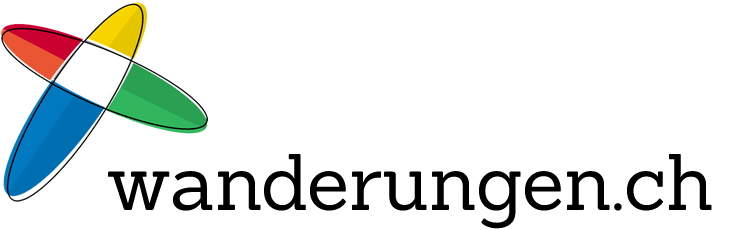 Eine Webseite von tourenguide.chMedienmitteilungBrügg BE, 09.12.2013Winterwanderungen und Schneeschuhtouren auf wanderungen.chInhaltOptimal vorbereitet und bestens orientiert unterwegsTouren schnell finden, auch unterwegsErgänzende Winter-InhalteAbsender und Kontaktperson
Tourenguide.ch – René Rychener
Gottstattstrasse 6, CH-2555 Brügg BE
Email: tourenguide@tourenguide.ch, Telefon: +41 79 508 86 65Bildmaterial
Die Bilder zu dieser Medienmitteilung stehen in druckfähigem Format unter wanderungen.ch/medien zur Verfügung. Weitere Bilder können bei tourenguide@tourenguide.ch angefordert werden.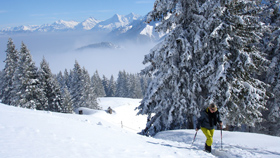 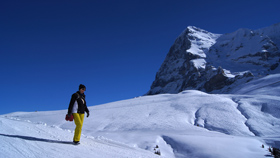 Winterwanderungen und SchneeschuhtourenRechtzeitig zum Beginn der Wintersaison präsentiert wanderungen.ch 74 Winterwanderungen und 12 Schneeschuhtouren aus der ganzen Schweiz.Optimal vorbereitet und bestens orientiert unterwegs
Alle Winterwanderungen und Schneeschuhtouren sind hochwertig und einheitlich dokumentiert. Dazu zählen beispielsweise präzise Angaben zur An- und Rückreise, Marschzeiten, Distanzen und Höhendifferenzen, Direktlinks zu Webcams, aber auch Informationen zu den Verpflegungsmöglichkeiten entlang der vorgestellten Routen. Detaillierte Routenbeschreibungen, PDF-Karten mit den aufgezeichneten Routen und die GPS-Daten sorgen für die optimale Orientierung unterwegs.Touren schnell finden, auch unterwegs
Auf der Webseite sorgt der Tourenfinder für die Orientierung. Durch Eingrenzen der Suchkriterien ist eine gewünschte Tour rasch gefunden. Die Funktion "Touren in der Nähe des Standortes suchen" zaubert sogar unterwegs Tourenvorschläge auf den Smartphone-Bildschirm.Touren im Web und Winterspezial
Als Ergänzung zu den Tourenvorschlägen werden in der Rubrik "Touren im Web" viele weitere Winterwanderungen und Schneeschuhtouren von anderen Anbietern vorgestellt. Die Rubrik "Winterspezial" – eine  Sammlung mit kommentierten Links, die bei der Vorbereitung auf eine Touren helfen – kompletiert die Winterinhalte auf wanderungen.ch.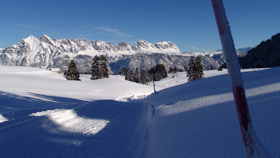 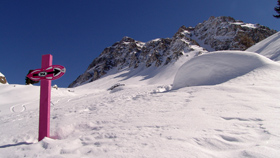 Wanderungen.ch ist eine umfassende Sammlung auserlesener und hochwertig dokumentierter Wanderungen, Stadtwanderungen, Winterwanderungen und Schneeschuhtouren in der Schweiz. Die Betreiber haben die meisten Touren selber gewandert und publiziert. Einige Tourenberichte stammen von Tourismus-Organisationen und von privaten Nutzern.